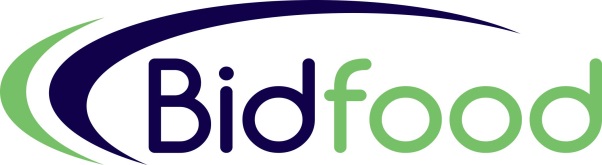 Job Description  		Date		July 2024	Position	DriverReports to	Operations Manager Company Vision“We will be the very best foodservice distributor by being innovative and responsive to the interest and continued success of our customers, which in turn will provide for the success of our co-workers, suppliers and community”Key Responsibilities The key responsibility of the role is to accurately make deliveries to Bidfood customers in a polite and friendly manner, while also working efficiently and in compliance with company policies and procedures.   Primary Objectives  DeliveriesMaintain delivery schedules and keep within time frames Ensure that all stock is handled with care to avoid any damagesEnsure that all goods are delivered as accurately as possible and any additional requirements indicated on the invoice or by despatch are followed. Follow company procedures for Request for Credit (RFC) and returns Ensure a fully completed Driver’s run sheet (with POD’s attached) is handed in at the end of each day’s deliveriesTake responsibility for your truck and notify the company of any service and or other maintenance that may be required for your truck. Record any correspondence or maintenance on your load sheets and 3T’s form Notify the company of any accidents or damage to the vehicle immediately and complete the appropriate paperwork within 24 hoursDeal with the company’s customers in a courteous and respectful mannerEnsure that the truck is kept clean and tidyMaintain a current driver’s licence applicable for the vehicle you drive  Health and SafetyUnder the Health and Safety at Work Act 2015, you are obliged to take all practical steps to ensure your own safety at work and the safety of all other persons in the workplaceEnsure that you and all staff and or visitors are wearing the correct PPEEnsure that all staff and or visitors are aware of all potential hazardsEnsure that all potential hazards are reported and that corrective measures are implementedEnsure that all pallets are checked for damages and wrappedEnsure that doors are securely closed when driving and when away from the truckEnsure that all damages are reported and corrective measures are actioned immediatelyEnsure that daily equipment and machinery checks are performed before use and immediately advise your Head of Department or Health & Safety officer of any damages or faulty equipmentEnsure that the Health & Safety Officer is advised of any new accidents, incidents or hazards immediately and report any additional health & safety concerns. Food SafetyEnsure that you comply with the Food Safety Programme (FSP)All stock must be stored up off the floorObserve Company policies on personal hygiene, wounds and infectious illnessesEnsure cleaning duties are performed as required by the FSPEnsure damaged / contaminated stock is reported and isolated as per the FSPAlways maintain a high standard of dress, grooming and hygieneAll returns must be signed upon return by a supervisor or other authorised personWarehouse AssistanceWhen required, you will assist the warehouse team with various warehousing duties – these include but are not limited to: the picking of customer orders; stock replenishment; stocktaking; checking bay locations; and general stores work. Key Performance IndicatorsYour individual performance will be measured against the following criteriaDeliveriesEnsure that the temperature control schedule is completed daily – 100%Ensure that deliveries are completed within the given time frames – 100%Ensure that all PODs are ticked off, signed and checked -100% Ensure that that stock damages are below 0.02%Ensure that delivery credit stats are below 0.02% Time Management Ensure that you are at work on time and ready to start your shiftEnsure that the dispatch co-ordinator and or your Manager are notified of any absence due to sickness and or any other reasonHealth & Safety Ensure that all accidents and near misses are reported and recorded -100%Perform daily equipment and machinery safety checks as required before useAdvise your supervisor or any damaged or faulty equipment immediately Food Safety Completion of Food Safety records and obligationsNo products are left on the Warehouse floorNo products are left in the trucksAll products are correctly  labelledAll damages must be removed from location and placed in the designated area in the warehouse. All damages are to be recorded and reported to managementA high standard of dress, grooming and hygiene is maintainedTruck temperature is monitored and sufficient to hold stock at the required temperaturesI accept this position and its accountabilities and I agree to use the systems, to meet the standards and to produce the stated outcome. Employee Name: 	_______________________________________________Employee signature:	 ________________________________________________			Date: 			________________________________________________